Månedsplan for Sol- og Månegruppa, august og september -23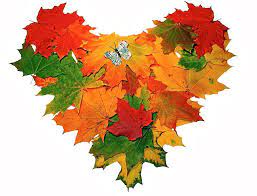 Straumsvik barnehageVelkommen til et nytt barnehageår! Vi tviholder på siste rest av sommeren nå i august, og ser med håp frem mot en fin høst. Høst og oppstart er synonymt med tilvenning. På Solgruppa har vi fått ett nytt barn denne høsten, og tre barn har kommet fra Stjernegruppa og «opp» til Månegruppa. I tillegg er det mange nye små på Stjernegruppa i år, og det blir også vi preget av. Vi har lagt en foreløpig plan for praktisk gjennomføring av dagene, men må som alltid prøve oss frem for å se hvordan ting vil fungere. Så får vi evt justere etter hvert. Sol- og Månegruppa kommer til å være mye ute, slik vi pleier. Etter hvert blir det fast turdag på mandag igjen, og vi håper også å kunne spise på tur eller ute. I uke 36 markeres Friluftlivets uke, over hele landet, og også i barnehagen vår. Den har blitt arrangert siden 1993, og det er Norsk Friluftsliv og de norske friluftlivsorganisasjonene som står bak. Målet er å få flere ut i naturen og oppleve glede og skape minner der. I barnehagen kommer vi til å prøve på nettopp det. Vi får hjelp av en ugle til å lære litt om allemannsretten og hvordan vi skal oppføre oss i naturen. Med naturen som læringsarena får barna muligheten til å lære og erfare med hele seg. Vi krysser fingrene for et vær som spiller på lag! I uke 38 er det på nytt brannvernuke, som er for å øke kunnskapen om brannsikkerhet. Brannvernuka er et samarbeid mellom Brannvernforeningen, DSB og If. I barnehagen bruker vi det nasjonale pedagogiske opplegget brannbamsen Bjørnis som tilnærming til temaet. Vi skal snakke om hva vi må huske på for å unngå brann, men også hva vi skal gjøre om det blir brann. Vi skal ha brannøvelse, og kanskje får vi besøk av brannvesenet med bil. Dette vet vi ikke i skrivende stund. Vi skal også ha en lek der vi i tillegg til å leke øver på ha vi sier om hvi må ringe 1-1-0.Når brannvernuka er ferdig er det på tide å starte med temaet vi skal ha dette barnehageåret, som er «Jordbruk på ulike vis». Dette temaet er valgt på bakgrunn av at vi har svært mange barn som er interessert både i dyr og kjøretøy. Vi kommer til å ha dette temaet hele året, kun med de naturlige avbruddene som f.eks advent/jul og påske gir. Dersom noen av dere foreldre har gode ideer vi kan ta med oss inn i temaet; kom med dem! Det blir vi glade for, og det kan være ekstra morsomt for barna også. Førskoleklubben starter også opp etter brannvernuka. Vi fortsetter å bruke Trampoline aktivitetshefte som utgangspunkt for aktivitetene i førskoleklubben. Heftet tar utgangspunkt i fagområdene i rammeplan for barnehagen. Det legges vekt på lek og læring, undring og refleksjon, språkstimulering og begrepsforståelse. I tillegg er det stort rom for å gjøre egne endringer for å tilpasse best mulig til akkurat den førskolegruppa man har. Det er alltid ulikt, så det er en fin fordel. Dere vil få egen informasjon om førskoleklubben etter hvert.I tillegg til alt dette ligger språket som en paraply over alt vi gjør – hele tiden. Vi har fokus på språk i alt vi gjør, alltid. Språket et nøkkelen til alt; til den viktige leken, til vennskap, til kommunikasjon, forståelse og læring. Dette ble mye informasjon på en gang. Jeg håper jeg ikke har glemt noe! Skulle jeg ha gjort det eller du lurer på noe, ta kontakt. Med blanke ark og fargestifter til: Velkommen til nytt barnehageår og samarbeid!Hilsen Jorunn, Ingunn, Anne Lise og SigridIn english:Welcome to a brand new year in kindergarten! (one year in kindergarten lasts from August 15. until August 15. the next year). Right now we are holding on to the last bits of summer, while we are looking forward to, and hoping for, an autumn with lots of good weather. Autumn and the fresh start in kindergarten is synonymous with adaption, and getting used to life in kindergarten. On Solgruppa (3-6 years) we have received one child that is new to us this autumn, and three children has “moved” from Stjernegruppa (0-3 years) and on to Månegruppa (3-6 years). In addition to this we have received five small children on Stjernegruppa, and this will also effect us in some ways. We have made a plan for the time being, on how to make the days practical and ok for everyone. As always we will have to try it out and see how it works, and make changes if necessary.Sol- og Månegruppa will spend lots of time outdoors, as usual. Eventually we will go for a longer trip every Monday, and hopefully we will be able to enjoy our lunch outside or on our destination of the trip some days. We will also use the cabin on the kindergarten area. In week number 36 we will have almost all of our activity outdoors, because of “Friluftlivets uke”. This is a week that we focus om nature, and the possibilities of finding joy and create memories in nature. We cross our fingers and hope the weather will be ok! In week number 38 we will focus on fire protection, as this is a national “fire protection week” that is marked all over the country. The goal is to learn about preventing fires, and what we need to do if there is a fire. In kindergarten we use a bear called Bjørnis to convey this topic. We will also have fire drills in kindergarten this week. When week number 38 is over we will start to focus on a topic that will last this whole kindergarten year. This topic is “Agriculture in different ways”. This topic is chosen because of the interest the children in Sol- og Månegruppa has shown before summer, in different vehicles and in different kind of animals. What we can grow for food ourselves and what we can find and use in nature will also be part of this topic. In between we take a natural pause in this topic, to focus on other topics that comes along naturally, such as advent/Christmas an easter.In the end of September we will start up our “Preeschoolers club” once a week. We will use an educational arrangement called Trampoline, in wich playing is central, as well as learning, wondering/thinking, reflections and stimulating language.Language is important every day, in everything that we do. It is the key to every part in life, so language will also be an important focus in our day in kindergarten. Every day.This was a whole lot of information at once. I hope I did`nt forget anything. If there is something you do not understand or you have questions, please ask.Welcome to Straumsvik barnehage!Best regards,Jorunn, Ingunn, Anne Lise and Sigrid